Título: Leemos el diario personal de una estudiante que está en la pubertadPROPÓSITOS Y EVIDENCIAS DE APRENDIZAJEPREPARACIÓN DE LA SESIÓNMOMENTOS DE LA SESIÓNEn grupo claseDialoga con los estudiantes sobre el tema que han trabajado en sesiones anteriores: sus preocupaciones acerca de la pubertad, así como los cambios que están sintiendo y observando en sus cuerpos. Comenta que los sentimientos y preocupaciones que ellos están sintiendo los sienten también otros/as niños/as, y que los podemos conocer gracias a que algunos escribieron sus experiencias en diarios personales que, posteriormente, han sido publicados.Informa que ahora tendrán la oportunidad de conocer las preocupaciones, las experiencias y los sentimientos de una niña de la misma edad que ellos.Comunica el propósito de la sesión: “Hoy leerán un capítulo del diario personal de una niña, con la finalidad de identificar información, reflexionar y explicar el contenido del mismo”.Indica que durante la sesión observarás, principalmente, si identifican información que se encuentra en el texto, si realizan predicciones, si explican cuál es el tema del texto y si reflexionan y opinan sobre el contenido. Así también, señala que deberán identificar la intención del autor.Resalta que durante el desarrollo de la sesión también pondrás particular atención en las actitudes que favorezcan el respeto y el buen clima entre ellos. Oriéntalos a elegir las normas de convivencia necesarias para este fin.Antes de la lecturaEn grupo clasePropicia un diálogo con los estudiantes sobre el diario personal, a partir de las siguientes interrogantes: ¿Saben qué es un diario personal?, ¿qué tipo de información podemos encontrar en un diario personal? Escucha con atención sus respuestas y continúa el diálogo planteando otra pregunta: ¿Para qué creen que servirá escribir en un diario personal lo que nos sucede? Anota sus respuestas en la pizarra.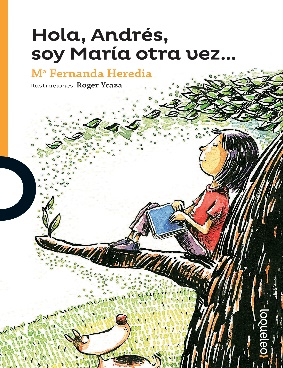 Muestra el libro Hola, Andrés, soy María otra vez y pide que todos observen la portada; luego, pregunta: ¿Cuál es el título del libro?, ¿por qué llevará ese título?, ¿qué está haciendo el personaje?, ¿por qué tendrá esa expresión? Escúchalos atentamente y registra sus respuestas en la pizarra; posteriormente, menciona que la autora del libro es una escritora ecuatoriana nacida en 1970, que escribe libros para niños/as desde 1993 y que ganó un premio con esta obra.Distribuye los libros entre los estudiantes (o las copias del Anexo 1) e indica que ubiquen el capítulo 6. Invítalos a leer el título del capítulo y a expresar libremente qué les sugiere y de qué creen que tratará. Luego, pide que observen globalmente el contenido del texto y centren su mirada solo en las palabras que están en negrita en el título del libro y digan quién creen que es Andrés. Escribe sus respuestas en la pizarra.Durante la lecturaTrabajo individual Solicita que los niños y las niñas lean el capítulo 6 en forma individual y silenciosa.Indica que realicen una relectura del texto y ubiquen términos claves relacionados con las características de María, sus vivencias y dificultades. Sugiéreles subrayar o anotar en su cuaderno las ideas que van identificando o deduciendo de cada párrafo. Escribe esta indicación en la pizarra o en un papelógrafo a la vista de todos.Monitorea el trabajo, a fin de asegurarte de que esta última consigna haya sido entendida.  Después de la lecturaEn grupo claseInvita a los estudiantes a responder la siguiente pregunta: ¿Quién es Andrés? Si alguno/a responde “un amigo de María”, formula otra pregunta: ¿Es posible que la niña considere al diario como su amigo? Espera la respuesta y vuelve a leer, junto con él o ella, el cuarto y el séptimo párrafo del capítulo, con la finalidad de reconocer quién es Andrés para María. Promueve un diálogo sobre el contenido del texto, a partir de estas interrogantes: ¿De qué trata el texto?, ¿por qué María dice que en el colegio no la pasa nada bien? Anota en la pizarra y en la escala de valoración (Anexo 2) lo que expresen los estudiantes.A fin de que puedan identificar el propósito del texto y la intención del autor, plantea las siguientes preguntas: ¿Qué nos quiere decir la autora?, ¿cómo se muestra ella?, ¿por qué?, ¿estará buscando entretenernos, informarnos o contarnos sobre algo? Escucha las respuestas y, si es necesario, repregunta para que todos identifiquen el propósito del texto. Con base en sus ideas, oriéntalos a reconocer que el propósito de la autora es contarnos cómo María empezó a escribir en su diario los problemas de relación que tiene con sus compañeros/as, debido a su gran timidez, y los momentos desagradables que enfrenta en su escuela. No califiques como buenas o malas las respuestas de los estudiantes, solo cuestiónalos y guía la comprensión. Trabajo individual Indica que los niños y las niñas respondan en su cuaderno las siguientes preguntas: ¿Qué les gustó del texto?, ¿por qué?; ¿cuál creen que es el propósito de la autora?; ¿cómo ayuda a María escribir sus vivencias en un diario? Brinda un tiempo adecuado para esta actividad y, luego, solicita que compartan sus apreciaciones con sus compañeros/as para saber si han coincidido o no. En grupo claseJunto con los estudiantes, haz un recuento de las actividades que se realizaron durante la sesión. Con este fin, pregunta: ¿Qué actividades realizamos en esta sesión?, ¿cómo fue su participación?, ¿lograron poner en práctica las normas de convivencia establecidas? Escucha atentamente sus respuestas.Invítalos a anotar en la pizarra las ideas y reflexiones que compartieron con sus compañeros/as acerca del texto, principalmente, las referidas al tema central del texto y al propósito de la autora. Aprovecha este momento para registrar información sobre el desempeño de los estudiantes en la escala de valoración (Anexo 2) y en el apartado “Reflexiones sobre el aprendizaje”.Propón la elaboración de un diario personal, con la finalidad de que anoten sus experiencias, sentimientos y emociones en él. Para confeccionarlo, señala que pueden utilizar un cuaderno pequeño, hojas bond, cartulina, revistas o papel de regalo y goma.Da por concluida la sesión y felicita a todos por su participación y actitud de respeto hacia sus compañeros/as.REFLEXIONES SOBRE EL APRENDIZAJE¿Qué avances tuvieron los estudiantes?¿Qué dificultades tuvieron los estudiantes?¿Qué aprendizajes debo reforzar en la siguiente sesión?¿Qué actividades, estrategias y materiales funcionaron y cuáles no?                                                                            Anexo 1Quinto grado	La página en blancoYo no era una persona fuerte y todos los que me conocían se daban cuenta de eso. Cuando uno es tímido e inseguro como yo, solo hay tres alternativas para relacionarse con otras personas: primero están los que te sobreprotegen, porque piensan que puedes morir instantáneamente con la picadura de un mosquito (¡mis papás, que no me dejaban hacer nada sola!); luego están los que te ignoran, el 99% de la población mundial te trata como si fueras invisible, nadie se dará cuenta; y, por último, están los que te agarran de pato y abusan de tu timidez para convertirte en el blanco de sus burlas y ofensas. Ninguna de estas tres opciones me hacía feliz. Mi vida era horrible. Si hubiera podido pedir un deseo, ese habría sido convertirme en Tom Sawyer; meterme en ese libro, tener amigos y vivir historias divertidas que se quedaran en mi memoria.Tomé un lápiz y, de pronto, sentí un impulso muy extraño, como si algo en mi interior me obligara a escribir.No quise repetir el “Querido Diario” de antes, porque ya sabía que a ese inicio solo le podían seguir historias aburridas. Entonces decidí que bautizaría a ese cuaderno con el nombre de una persona: ¿Arnulfo? ¿Pepe? ¿Matilde? ¿Clodomira? ¡No! En la primera línea escribí:	Jueves, 8 de marzoHola, Andrés:Soy María, no sé si tengo muchas cosas que contarte, pero lo intentaré. Quizá te preguntas por qué te he puesto ese nombre, y existe una razón. Desde siempre, el nombre de Andrés ha rondado mi vida. Mis padres me han contado que cuando yo iba a nacer, ellos estaban seguros de que yo sería varón. Al parecer, la tecnología de la Edad de Piedra en que ellos vivían no era muy confiable y la manera más segura de conocer el sexo de un bebé cuando todavía estaba dentro de su madre era rezarle una novena a San Cesáreo, el patrono de las mujeres embarazadas, para que él revelara a la futura madre el secreto durante un sueño…En fin. Cuando mis padres superaron el conflicto de haber tenido una niña cuando esperaban un niño, me bautizaron con el nombre María, porque mi mamá se llama María. ¡Qué originales! Mi hermano se llama Mario, porque mi papá se llama Mario. ¡Deberían elegirnos como la familia más creativa y extravagante de la ciudad! Creo que no tuvieron más hijos para no hacerse problemas con eso de los nombres.El tuyo es muy bonito, no te puedes quejar ¿no? Podías haberte quedado con el nombre “Diario”, o peor, con el nombre “Cuaderno”, pero te llamas “Andrés”, eso me gusta. Creo que así me siento más en confianza, no es lo mismo contarle a alguien que se llama “Andrés” que a alguien que se llama “Cuaderno”…  Tengo once años. Acabo de cumplirlos el 1 de marzo. No soy ni gorda ni flaca; ni alta ni baja, ni rubia ni pelirroja, ni blanca ni negra, ni a rayas ni cuadriculada… ¿Te haces una idea?Soy amarilla pero no soy asiática. Ni soy gallina. Estoy temporalmente amarilla porque mi hígado está enfermo. Me tomé un jugo de piña que traía algunos “extras”, y gracias a eso me enfermé de hepatitis. Para mi mala suerte, los síntomas comenzaron precisamente el día de mi cumpleaños, así es que no pude probar el pastel de chocolate que hizo mi mamá.  No iré todo un mes al colegio. Eso es bueno porque en ese lugar no la paso nada bien.No tengo amigos ¿sabes? Es que soy un poco diferente al resto. Cuando digo “diferente”, no tengo cola de chancho ni pelos en todo el cuerpo. Solo soy tímida y hablo muy poco… es que nunca se me ocurre nada que decir. Ya me irás conociendo.Bueno, Andrés, espero que te guste tu nombre.María.                    Tomado de Hola, Andrés, soy María otra vez. Ma. Fernanda Heredia.         Santillana. Biblioteca del aula de Educación Primaria (dotación 2016).Anexo 2Quinto gradoInstrumento: Escala de valoraciónCompetencia: Lee diversos tipos de textos escritos en su lengua materna.Capacidades: Obtiene información del texto escrito.Infiere e interpreta información del texto.Reflexiona y evalúa la forma, el contenido y el contexto del texto.Competencias y capacidadesDesempeños (criterios de evaluación)¿Qué nos dará evidencia de aprendizaje?Lee diversos tipos de textos escritos en su lengua materna.Obtiene información del texto escrito.Infiere e interpreta información del texto.Reflexiona y evalúa la forma, el contenido y el contexto del texto.Identifica información explícita, relevante que se encuentra en distintas partes del texto (narrativo). Selecciona datos específicos e integra información explícita cuando se encuentra en distintas partes del texto con varios elementos complejos en su estructura, así como con vocabulario variado, de acuerdo a las temáticas abordadas.Predice de qué tratará el texto (historieta, diario, instructivo), a partir de algunos indicios como subtítulos, colores y dimensiones de las imágenes, tipografía, negritas, etc.; asimismo, contrasta la información del texto que lee.Explica el tema, el propósito del texto, los puntos de vista y las motivaciones de los personajes para interpretar el sentido global del texto.Opina sobre el contenido del texto y la organización textual, a partir de su experiencia y del contexto sociocultural en que se desenvuelve.Lee, realiza predicciones y opina sobre extractos de un diario personal. Extrae información explícita, selecciona datos específicos, interpreta el sentido global del texto y opina sobre su contenido. Escala de valoraciónEnfoques transversalesActitudes o acciones observablesActitudes o acciones observablesEnfoque de DerechosLos estudiantes participan de las actividades tratándose con respeto y procurando que los momentos compartidos sean una buena experiencia para todos.  Los estudiantes participan de las actividades tratándose con respeto y procurando que los momentos compartidos sean una buena experiencia para todos.  ¿Qué se debe hacer antes de la sesión?¿Qué recursos o materiales se utilizarán en la sesión?Seleccionar el libro Hola, Andrés, soy María otra vez, de la biblioteca del aula; revisar y leer el capítulo “La página en blanco”; y preparar las preguntas que se realizarán a los estudiantes.Solicitar el libro a colegas de otras secciones, a fin de contar con más ejemplares en el aula. Si esto no fuera posible, fotocopiar el texto del Anexo 1.Revisar con anticipación el instrumento de evaluación (Anexo 2) y utilizarlo para observar el desempeño de los estudiantes en esta sesión.Libro Hola, Andrés, soy María otra vez, de la biblioteca del aula (dotación 2016), o copias del Anexo 1.Papelógrafos y plumones para pizarra.InicioTiempo aproximado: 15 minutosDesarrolloTiempo aproximado: 65 minutosCierreTiempo aproximado: 10 minutosNombres y apellidos de los estudiantesDesempeños de la competenciaDesempeños de la competenciaDesempeños de la competenciaDesempeños de la competenciaDesempeños de la competenciaDesempeños de la competenciaDesempeños de la competenciaDesempeños de la competenciaDesempeños de la competenciaDesempeños de la competenciaDesempeños de la competenciaDesempeños de la competenciaDesempeños de la competenciaDesempeños de la competenciaDesempeños de la competenciaDesempeños de la competenciaDesempeños de la competenciaDesempeños de la competenciaNombres y apellidos de los estudiantesIdentifica información explícita, relevante que se encuentra en distintas partes del texto. Selecciona datos específicos e integra información explícita cuando se encuentra en distintas partes del texto con varios elementos complejos en su estructura, así como con vocabulario variado, de acuerdo a las temáticas abordadas.Identifica información explícita, relevante que se encuentra en distintas partes del texto. Selecciona datos específicos e integra información explícita cuando se encuentra en distintas partes del texto con varios elementos complejos en su estructura, así como con vocabulario variado, de acuerdo a las temáticas abordadas.Identifica información explícita, relevante que se encuentra en distintas partes del texto. Selecciona datos específicos e integra información explícita cuando se encuentra en distintas partes del texto con varios elementos complejos en su estructura, así como con vocabulario variado, de acuerdo a las temáticas abordadas.Identifica información explícita, relevante que se encuentra en distintas partes del texto. Selecciona datos específicos e integra información explícita cuando se encuentra en distintas partes del texto con varios elementos complejos en su estructura, así como con vocabulario variado, de acuerdo a las temáticas abordadas.Predice de qué tratará el texto (diario), a partir de algunos indicios como subtítulos, colores y dimensiones de las imágenes, tipografía, negritas, etc.; asimismo, contrasta la información del texto que lee.Predice de qué tratará el texto (diario), a partir de algunos indicios como subtítulos, colores y dimensiones de las imágenes, tipografía, negritas, etc.; asimismo, contrasta la información del texto que lee.Predice de qué tratará el texto (diario), a partir de algunos indicios como subtítulos, colores y dimensiones de las imágenes, tipografía, negritas, etc.; asimismo, contrasta la información del texto que lee.Predice de qué tratará el texto (diario), a partir de algunos indicios como subtítulos, colores y dimensiones de las imágenes, tipografía, negritas, etc.; asimismo, contrasta la información del texto que lee.Explica el tema y el propósito del texto, para interpretar el sentido global del texto.Explica el tema y el propósito del texto, para interpretar el sentido global del texto.Explica el tema y el propósito del texto, para interpretar el sentido global del texto.Explica el tema y el propósito del texto, para interpretar el sentido global del texto.Opina sobre el contenido del texto y la organización textual, a partir de su experiencia y del contexto sociocultural en que se desenvuelve.Opina sobre el contenido del texto y la organización textual, a partir de su experiencia y del contexto sociocultural en que se desenvuelve.Opina sobre el contenido del texto y la organización textual, a partir de su experiencia y del contexto sociocultural en que se desenvuelve.Opina sobre el contenido del texto y la organización textual, a partir de su experiencia y del contexto sociocultural en que se desenvuelve.Opina sobre el contenido del texto y la organización textual, a partir de su experiencia y del contexto sociocultural en que se desenvuelve.Opina sobre el contenido del texto y la organización textual, a partir de su experiencia y del contexto sociocultural en que se desenvuelve.Nombres y apellidos de los estudiantesSiempreA vecesNo lo haceNo  observadoSiempreA vecesNo lo haceNo  observadoSiempreA vecesNo lo haceNo  observadoSiempreA vecesNo lo haceNo lo haceNo  observadoNo  observado